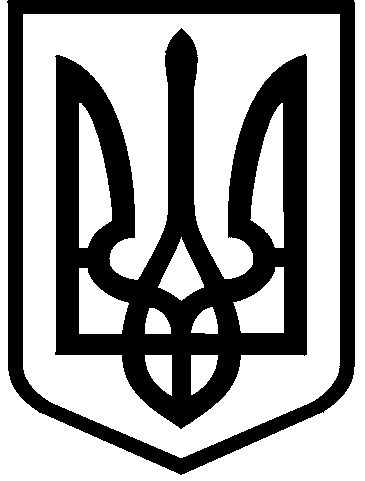 КИЇВСЬКА МІСЬКА РАДАVIII СКЛИКАННЯПОСТІЙНА КОМІСІЯ З ПИТАНЬ КУЛЬТУРИ, ТУРИЗМУ ТА ІНФОРМАЦІЙНОЇ ПОЛІТИКИ01044, м. Київ, вул. Хрещатик, 36                                                              тел.:(044)202-72-25; тел./факс(044)202-73-05Протокол № 12/117позачергового засідання постійної комісії Київської міської радиз питань культури, туризму та інформаційної політики (Комісії)від 10.09.2020Місце проведення: Київська міська рада, м. Київ, вул. Хрещатик, 36, кімн. 1013 (10-й поверх), початок засідання – 10.45.Склад Комісії: 5 депутатів Київської міської ради.Присутні: 3 депутати Київської міської ради, члени Комісії:Муха Вікторія Вячеславівна – голова Комісії, головуюча;Бенюк Богдан Михайлович – заступник голови Комісії;Поживанов Олександр Михайлович – секретар Комісії.Відсутні: 2 депутати Київської міської ради, члени Комісії:Дідковська Катерина Дмитрівна – член Комісії;Березницька Людмила Іванівна - член Комісії. Запрошені та присутні:Ігнатенко Тетяна Іванівна – заступник начальника управління забезпечення діяльності постійних комісій Київської міської ради, забезпечує діяльність постійної комісії Київської міської ради з питань культури, туризму та інформаційної політики.                                         Порядок денний:Розгляд проєкту рішення Київської міської ради «Про присвоєння назви скверу у Дніпровському районі міста Києва» (сквер міста-побратима Тампере)(подання Київського міського голови В. Кличка; доручення заступника міського голови-секретаря Київської міської ради В. Прокопіва від 21.08.2020 № 08/231-2150/ПР).СЛУХАЛИ: Муху В.В., головуючу на засіданні, щодо прийняття за основу порядку денного з 1 (одного) питання засідання Комісії від 10.09.2020 року.ВИРІШИЛИ: прийняти за основу порядок денний з 1 (одного) питання засідання Комісії від 10.09.2020 року.ГОЛОСУВАЛИ: «за» - 3, «проти» - 0, «утрималось» - 0, «не голосували» - 0.Рішення прийнято.СЛУХАЛИ: Муху В.В., головуючу на засіданні, щодо пропозицій про доповнення чи зняття питань з порядку денного засідання Комісії від 10.09.2020 року.Пропозицій не надійшло. СЛУХАЛИ: Муху В.В., головуючу на засіданні, щодо прийняття в цілому порядку денного з 1 (одного) питання засідання Комісії від 10.09.2020 року.ВИРІШИЛИ: прийняти в цілому порядок денний з 1 (одного) питання засідання Комісії від 10.09.2020 року.ГОЛОСУВАЛИ: «за» - 3, «проти» - 0, «утрималось» - 0, «не голосували» - 0.Рішення прийнято.СЛУХАЛИ: Муху В.В., головуючу на засіданні, яка відповідно до пунктів 3-6 статті 8 Регламенту Київської міської ради звернулася до депутатів Комісії з пропозицією заявити про наявність реального чи потенційного конфлікту інтересів. Заяв не надійшло.                                Розгляд (обговорення) питань порядку денного:Розгляд проєкту рішення Київської міської ради «Про присвоєння назви скверу у Дніпровському районі міста Києва» (Сквер міста-побратима Тампере)(подання Київського міського голови В. Кличка; доручення заступника міського голови-секретаря Київської міської ради В. Прокопіва від 21.08.2020 № 08/231-2150/ПР).СЛУХАЛИ: Муху В.В., головуючу на засіданні, про проєкт рішення Київської міської ради «Про присвоєння назви скверу у Дніпровському районі міста Києва». Проінформувала, що у 2019 році відзначалася 65 річниця співробітництва міст-побратимів Києва та Тампере. Проєкт рішення планується розглянути як невідкладний на пленарному засіданні сесії Київської міської ради 10.09.2020 року. Невідкладність обґрунтовується необхідністю офіційного відкриття скверу 27 вересня 2020 року - в день завершення святкування 240-ї річниці міста-побратима Тампере.  ВИСТУПИЛИ: Бенюк Б.М., який зазначив про важливість та необхідність продовження підтримки добрих традицій та найтісніших стосунків з містом-побратимом Тампере, започаткованих у 1961 році.ВИРІШИЛИ: проєкт рішення Київської міської ради «Про присвоєння назви скверу у Дніпровському районі міста Києва» від 21.08.2020 № 08/231-2150/ПР підтримати.ГОЛОСУВАЛИ: «за» - 3, «проти» - 0, «утрималось» - 0, «не голосували» - 0.Рішення прийнято.Голова комісії                                                                             Вікторія МУХА          Секретар  комісії                                                        Олександр ПОЖИВАНОВ